ПРОЕКТ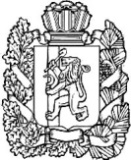 АДМИНИСТРАЦИЯ ПОСЕЛКА НИЖНИЙ ИНГАШНИЖНЕИНГАШСКОГО РАЙОНА КРАСНОЯРСКОГО КРАЯПОСТАНОВЛЕНИЕ                  г.                                    пгт. Нижний Ингаш                                                         № Об утверждении Порядка определения мест размещенияконтейнерных площадок и отдельно стоящих контейнеров для сбора твердых коммунальных отходов, в том числе раздельного сбора, на территории поселка Нижний Ингаш   	В соответствии с федеральными законами от 06.10.2003 №131-ФЗ «Об общих принципах организации местного самоуправления в Российской Федерации», от 24.06.1998 № 89-ФЗ «Об отходах производства и потребления», от 30.03.1999 №52-ФЗ «О санитарно-эпидемиологическом благополучии населения», Жилищным кодексом Российской Федерации от 29.12.2004 № 188-ФЗ, Градостроительным кодексом Российской Федерации от 29.12.2004 № 190-ФЗ, «СанПиН 42-128-4690-88. Санитарные правила содержания территорий населенных мест» (утв. Главным государственным санитарным врачом СССР от 05.08.1988 № 4690-88), постановлением Главного государственного санитарного врача РФ от 10.06.2010 № 64 «Об утверждении СанПиН 2.1.2.2645-10»,  руководствуясь ст. 33.1. Устава поселка Нижний Ингаш, ПОСТАНОВЛЯЮ: 	1. Утвердить порядок определения мест размещения контейнерных площадок и отдельно стоящих контейнеров для сбора твердых коммунальных отходов, в том числе раздельного сбора, на территории  поселка Нижний Ингаш согласно приложению 1.  	2. Утвердить состав  комиссии по установке и обустройству контейнерных площадок на территории поселка Нижний Ингаш согласно приложению 2.  	 3. Утвердить положение о комиссии по определению мест размещения контейнерных площадок и отдельно стоящих контейнеров для сбора твердых коммунальных отходов, в том числе раздельного сбора, на территории поселка Нижний Ингаш  согласно приложению 3.  	4. Утвердить образец акта по определению места размещения контейнерных площадок и отдельно стоящих контейнеров для сбора твердых коммунальных отходов, в том числе раздельного сбора, согласно приложению 4. 	5. Настоящее постановление вступает в силу со дня его официального опубликования.  	6. Контроль за исполнением настоящего постановления возложить на заместителя Главы  поселка Нижний Ингаш Глазкова В.А. Глава поселка                                                                                                                       Б.И. ГузейПриложение 1	к постановлению администрации поселка Нижний Ингаш	от  28.01.2020  № 12ПОРЯДОКопределения мест размещения контейнерных площадок и отдельно стоящих контейнеров для сбора твердых коммунальных отходов, в том числе раздельного сбора, на территории поселка Нижний Ингаш 	1. Настоящий Порядок определения мест размещения контейнерных площадок и отдельно стоящих контейнеров для сбора твердых коммунальных отходов, в том числе раздельного сбора, на территории поселка Нижний Ингаш (далее - Порядок) определяет процедуру определения мест размещения контейнерных площадок и отдельно стоящих контейнеров для сбора твердых коммунальных отходов, в том числе раздельного сбора, в исключительных случаях, в местах сложившейся застройки, где нет возможности соблюдения установленных разрывов от мест временного хранения отходов (далее - исключительные случаи) в соответствии с территориальной схемой обращения с отходами поселка Нижний Ингаш, если иное не установлено муниципальными правовыми актами администрации поселка Нижний Ингаш.  	2. Настоящий Порядок разработан в соответствии с федеральными законами от 06.10.2003 №131-ФЗ «Об общих принципах организации местного самоуправления в Российской Федерации», от 24.06.1998 № 89-ФЗ «Об отходах производства и потребления», от 30.03.1999 №52-ФЗ «О санитарно-эпидемиологическом благополучии населения», Жилищным кодексом Российской Федерации от 29.12.2004 № 188-ФЗ, Градостроительным кодексом Российской Федерации от 29.12.2004 № 190-ФЗ, «СанПиН 42-128-4690-88. Санитарные правила содержания территорий населенных мест» (утв. Главным государственным санитарным врачом СССР 05.08.1988 № 4690-88), постановлением Главного государственного санитарного врача РФ от 10.06.2010 № 64 (ред. от 27.12.2010) «Об утверждении СанПиН 2.1.2.2645-10», Правилами благоустройства территории поселка Нижний Ингаш, утвержденными решением Нижнеингашского поселкового Совета депутатов  от 19.12.2019 № 43-237.  	3. Для определения мест размещения контейнерных площадок и отдельно стоящих контейнеров для сбора твердых коммунальных отходов, в том числе раздельного сбора, создается комиссия, полномочия и состав которой определяются постановлением администрации поселка Нижний Ингаш. 	 4. Обращения граждан и юридических лиц (далее - обращение заявителя) об определении мест размещения контейнерных площадок и отдельно стоящих контейнеров для сбора твердых коммунальных отходов, в том числе раздельного сбора, направляются в администрацию поселка Нижний Ингаш.  	5. Обращения направляются в письменной форме. 	6. В обращении заявитель обязательно должен указать:  - фамилию, имя и отчество лица, направившего обращение; - должность, если лицо, направившее обращение, является руководителем или представителем юридического лица; - точный адрес предполагаемого места размещения контейнерных площадок и отдельно стоящих контейнеров для сбора твердых коммунальных отходов, в том числе раздельного сбора.  	7. Обращения регистрируются в день поступления и передаются председателю комиссии.  	8. Председатель комиссии организует выездное заседание комиссии не позднее 10 дней с момента регистрации обращения заявителя. На выездном заседании осуществляется осмотр места, предложенного для размещения контейнерных площадок или отдельно стоящих контейнеров. 	 9. В течение трех дней после выездного заседания комиссии составляется протокол, в котором указываются: - дата и время выездного заседания комиссии; - место проведения выездного заседания комиссии; - ФИО, должность участвующих в выездном заседании членов комиссии; - основание проведения выездного заседания комиссии; - описание предполагаемого места размещения контейнерной площадки или отдельно стоящих контейнеров для сбора твердых коммунальных отходов с указанием расстояния от предполагаемого места временного хранения отходов до ближайших зданий, сооружений (по периметру предполагаемого места размещения контейнерной площадки или отдельно стоящих контейнеров для сбора твердых коммунальных отходов); - результаты голосования членов комиссии об определении места размещения контейнерной площадки или отдельно стоящих контейнеров для сбора твердых коммунальных отходов и принятое решение; - подписи председателя и секретаря комиссии.  	10. В течение 5 дней после подписания протокола выездного заседания составляется акт в двух идентичных экземплярах об определении места размещения контейнерной площадки или отдельно стоящих контейнеров для сбора твердых коммунальных отходов (далее - акт) по форме, утвержденной постановлением администрации поселка Нижний Ингаш. К акту прилагается схема территории, на которой предлагается разместить контейнерную площадку или отдельно стоящие контейнеры.  	11. Акт утверждается председателем комиссии и направляется заявителю, заверенная надлежащим образом копия акта и схемы территории направляются региональному оператору по обращению с твердыми коммунальными отходами на территории поселка Нижний Ингаш. Утвержденный акт служит основанием для размещения контейнерной площадки или отдельно стоящих контейнеров.  	12. За нарушение настоящего порядка устанавливается ответственность, предусмотренная действующим законодательством. Приложение 2	к постановлению администрации поселка Нижний Ингаш	от  28.01.2020  № 12СОСТАВ комиссии по установке и обустройству контейнерных площадок на территории поселка Нижний Ингаш Глазков В.А. - заместитель Главы поселка Нижний Ингаш  (председатель комиссии); Фрицлер И.В. - заместитель Главы поселка Нижний Ингаш  (заместитель председателя комиссии); Гайдук Л.И. – секретарь Главы  поселка Нижний Ингаш (секретарь комиссии);Члены комиссии: Зиновьева Т.Г.  – председатель Нижнеингашского поселкового Совета депутатов (по согласованию);Животягин А.В. – директор ООО «Удача плюс» (по согласованию);- представитель отдела архитектуры и градостроительства администрации Нижнеингашского района (по согласованию); Петеримова Н.Н. – главный специалист администрации поселка Нижний Ингаш;  - представитель Территориального Управления Роспотребнадзора по Красноярскому краю  (по согласованию) Приложение 3	к постановлению администрации поселка Нижний Ингаш	от  28.01.2020 № 12 ПОЛОЖЕНИЕо комиссии по определению мест размещения контейнерных площадок и отдельно стоящих контейнеров для сбора твердых коммунальных отходов, в том числе раздельного сбора, на территории поселка Нижний Ингаш    	1. Комиссия по определению мест размещения контейнерных площадок и отдельно стоящих контейнеров для сбора твердых коммунальных отходов, в том числе раздельного сбора на территории поселка Нижний Ингаш  (далее - Комиссия) является постоянно действующим коллегиальным органом для рассмотрения вопросов, касающихся определения мест для сбора твердых коммунальных отходов, в том числе раздельного сбора, в исключительных случаях.  	2. В своей деятельности Комиссия руководствуется федеральными законами от 06.10.2003 №131-ФЗ «Об общих принципах организации местного самоуправления в Российской Федерации», от 24.06.1998 № 89-ФЗ «Об отходах производства и потребления», от 30.03.1999 № 52-ФЗ «О санитарно-эпидемиологическом благополучии населения», Жилищным кодексом Российской Федерации от 29.12.2004 № 188-ФЗ, Градостроительным кодексом Российской Федерации от 29.12.2004 №190- ФЗ, «СанПиН 42-128-4690-88. Санитарные правила содержания территорий населенных мест» (утв. Главным государственным санитарным врачом СССР от 05.08.1988 № 4690-88), постановлением Главного государственного санитарного врача РФ от 10.06.2010 № 64, (ред. от 27.12.2010) «Об утверждении СанПиН 2.1.2.2645-10», Правилами благоустройства территории поселка Нижний Ингаш, утвержденными решением Нижнеингашского поселкового Совета депутатов от 19.12.2019 № 43-237. 	 3. Комиссия создается с целью определения мест размещения контейнерных площадок для сбора ТКО в районах сложившейся застройки на территории поселка Нижний Ингаш. 	 4. Состав Комиссии должен исключать возможность возникновения конфликта интересов, который мог бы повлиять на принимаемые Комиссией решения.  	5. Для определения места размещения контейнерных площадок и отдельно стоящих контейнеров на смежных территориях в состав Комиссии включается представитель организации, осуществляющей управление многоквартирными домами. Под смежными территориями понимаются территории, на которых контейнерные площадки размещаются для сбора твердых коммунальных отходов от жителей многоквартирных домов и собственников домовладений индивидуальной  жилой застройки.  	6. Комиссия выполняет следующие функции: - осуществляет осмотры мест, предложенных для размещения контейнерных площадок, с целью их дальнейшего согласования; - определяет места размещения контейнерных площадок и отдельно стоящих контейнеров в исключительных случаях на основании поступивших обращений заявителей.  	7. Основной формой работы Комиссии являются выездные заседания с осмотром территории предлагаемого места размещения контейнеров и контейнерных площадок для сбора твердых коммунальных отходов, на которых решаются вопросы, отнесенные к компетенции Комиссии.  	8. Заседания Комиссии проводятся по мере необходимости, но не реже одного раза в год, а также по факту обращений граждан и юридических лиц (далее - обращение заявителя) об определении мест размещения контейнерных площадок и отдельно стоящих контейнеров для сбора твердых коммунальных отходов, в том числе раздельного сбора не позднее 10 дней с момента регистрации обращения заявителя.  	9. Комиссия правомочна принимать решения при участии в ее работе не менее половины от общего числа ее членов. Члены комиссии осуществляют свою деятельность на общественных началах. В случае отсутствия члена Комиссии на заседании он имеет право изложить свое мнение по рассматриваемому вопросу в письменной форме.  	10. Решение Комиссии считается принятым, если за него проголосовало более половины участвующих в заседании членов Комиссии.  	11. Руководство деятельностью Комиссии осуществляет председатель Комиссии, который несет ответственность за выполнение возложенных на Комиссию задач и осуществление функций.  	12. Председатель Комиссии: - определяет время проведения выездных заседаний Комиссии и круг вопросов, вносимых на ее рассмотрение; - организует подготовку материалов для рассмотрения на Комиссии; - определяет повестку и проводит заседания Комиссии.  	13. В отсутствие председателя Комиссии его обязанности исполняет заместитель председателя Комиссии.  	14. Секретарь Комиссии: - осуществляет подготовку заседаний Комиссий; - ведет и оформляет протоколы заседаний Комиссии; - при организации выездного заседания Комиссии извещает членов Комиссии о дате и времени заседания; - оформляет акт об определении места размещения контейнерной площадки или отдельно стоящих контейнеров для твердых коммунальных отходов.  	15. Члены Комиссии вправе вносить предложения о рассмотрении вопросов, отнесенных к ее компетенции.  	16. За нарушение настоящего положения устанавливается ответственность, предусмотренная действующим законодательством. Приложение 4	к постановлению администрации поселка Нижний Ингаш	от  28.01.2019  № 12АКТ № _________по определению места размещения контейнерных площадок и отдельно стоящих контейнеров для сбора твердых коммунальных отходов, в том числе раздельного сбора на территории поселка Нижний Ингаш п. Нижний Ингаш                                                                                   «___» ____________20____г.     Комиссия в составе: Председатель комиссии___________________________________________________ Заместитель председателя комиссии_______________________________________ Секретарь комиссии_________________________________________________ Члены комиссии: 1.______________________________________________________________________2.______________________________________________________________________3.______________________________________________________________________4.______________________________________________________________________5.______________________________________________________________________6.______________________________________________________________________в соответствии с постановлением администрации поселка Нижний Ингаш  от «____»____________2020 «Об утверждении Порядка определения мест размещения контейнерных площадок и отдельно стоящих контейнеров для сбора твердых коммунальных отходов, в том числе раздельного сбора на территории поселка Нижний Ингаш» и на основании заявления __________________________, произвела осмотр территории предлагаемого места размещения контейнерных площадок и отдельно стоящих контейнеров для сбора твердых коммунальных отходов. 	 На основании принятого комиссией решения, указанного в протоколе выездного заседания комиссии от_________________№_________, определить местом размещения площадки для установки контейнеров территорию по адресу: _______ ____________________________________________________________________________________________________________________________________________________                               	Приложение: схема территории, на которой предлагается разместить контейнерную площадку. Председатель комиссии:__________________________________________________Члены комиссии: 1.______________________________________________________________________ 2.______________________________________________________________________ 3.______________________________________________________________________4.______________________________________________________________________ 5.______________________________________________________________________ 6.______________________________________________________________________ 